National Service Criminal History Check File Form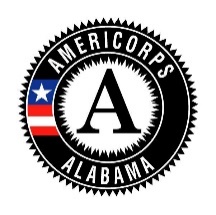 (AL Law Enforcement Agency USERS ONLY)MEMBER FILE FORM	Applicant Information Last NameLast NameLast NameLast NameLast NameLast NameFirst NameFirst NameFirst NameFirst NameFirst NameFirst NameFirst NameFirst NameMIApplicant Information Program Year [20XX-XX] Program Year [20XX-XX] Start DateStart DateStart DateStart DateStart DateStart DateStart DateService Year:  1st Yr.     2nd Yr.     3rd Yr.     4th Yr.Service Year:  1st Yr.     2nd Yr.     3rd Yr.     4th Yr.Service Year:  1st Yr.     2nd Yr.     3rd Yr.     4th Yr.Service Year:  1st Yr.     2nd Yr.     3rd Yr.     4th Yr.Service Year:  1st Yr.     2nd Yr.     3rd Yr.     4th Yr.Service Year:  1st Yr.     2nd Yr.     3rd Yr.     4th Yr.Break in Service NA – 1st Yr. Member    Did the applicant serve at this AmeriCorps Program or a different AmeriCorps program?  Same Program     Different ProgramDid the applicant serve at this AmeriCorps Program or a different AmeriCorps program?  Same Program     Different ProgramDid the applicant serve at this AmeriCorps Program or a different AmeriCorps program?  Same Program     Different ProgramDid the applicant serve at this AmeriCorps Program or a different AmeriCorps program?  Same Program     Different ProgramDid the applicant serve at this AmeriCorps Program or a different AmeriCorps program?  Same Program     Different ProgramDid the applicant serve at this AmeriCorps Program or a different AmeriCorps program?  Same Program     Different ProgramDid the applicant serve at this AmeriCorps Program or a different AmeriCorps program?  Same Program     Different ProgramWhen was the member’s last day of service? [MM-DD-YYYY]When was the member’s last day of service? [MM-DD-YYYY]When was the member’s last day of service? [MM-DD-YYYY]When was the member’s last day of service? [MM-DD-YYYY]When was the member’s last day of service? [MM-DD-YYYY]When was the member’s last day of service? [MM-DD-YYYY]When was the member’s last day of service? [MM-DD-YYYY]When was the member’s last day of service? [MM-DD-YYYY]Break in Service NA – 1st Yr. Member    SAME PROGRAM: Is this applicant serving a consecutive term with a break in service less than 120 days?  Yes      NoSAME PROGRAM: Is this applicant serving a consecutive term with a break in service less than 120 days?  Yes      NoSAME PROGRAM: Is this applicant serving a consecutive term with a break in service less than 120 days?  Yes      NoSAME PROGRAM: Is this applicant serving a consecutive term with a break in service less than 120 days?  Yes      NoSAME PROGRAM: Is this applicant serving a consecutive term with a break in service less than 120 days?  Yes      NoDIFFERENT PROGRAM: When an applicant leaves an AmeriCorps program and begins serving at another program, the program receiving the member must conduct a new, full NSCHC, even if there has been no break in service.DIFFERENT PROGRAM: When an applicant leaves an AmeriCorps program and begins serving at another program, the program receiving the member must conduct a new, full NSCHC, even if there has been no break in service.DIFFERENT PROGRAM: When an applicant leaves an AmeriCorps program and begins serving at another program, the program receiving the member must conduct a new, full NSCHC, even if there has been no break in service.DIFFERENT PROGRAM: When an applicant leaves an AmeriCorps program and begins serving at another program, the program receiving the member must conduct a new, full NSCHC, even if there has been no break in service.DIFFERENT PROGRAM: When an applicant leaves an AmeriCorps program and begins serving at another program, the program receiving the member must conduct a new, full NSCHC, even if there has been no break in service.DIFFERENT PROGRAM: When an applicant leaves an AmeriCorps program and begins serving at another program, the program receiving the member must conduct a new, full NSCHC, even if there has been no break in service.DIFFERENT PROGRAM: When an applicant leaves an AmeriCorps program and begins serving at another program, the program receiving the member must conduct a new, full NSCHC, even if there has been no break in service.DIFFERENT PROGRAM: When an applicant leaves an AmeriCorps program and begins serving at another program, the program receiving the member must conduct a new, full NSCHC, even if there has been no break in service.DIFFERENT PROGRAM: When an applicant leaves an AmeriCorps program and begins serving at another program, the program receiving the member must conduct a new, full NSCHC, even if there has been no break in service.DIFFERENT PROGRAM: When an applicant leaves an AmeriCorps program and begins serving at another program, the program receiving the member must conduct a new, full NSCHC, even if there has been no break in service.Break in Service NA – 1st Yr. Member    Less than 120 days, then the previous year’s full NSCHC documentation must be copied over to this file. Copied over  Yes      NoLess than 120 days, then the previous year’s full NSCHC documentation must be copied over to this file. Copied over  Yes      NoLess than 120 days, then the previous year’s full NSCHC documentation must be copied over to this file. Copied over  Yes      NoLess than 120 days, then the previous year’s full NSCHC documentation must be copied over to this file. Copied over  Yes      NoLess than 120 days, then the previous year’s full NSCHC documentation must be copied over to this file. Copied over  Yes      NoExceeds 120 days or the applicant is from a different AmeriCorps Program, which requires a new, full NSCHC to been completed. Exceeds 120 days or the applicant is from a different AmeriCorps Program, which requires a new, full NSCHC to been completed. Exceeds 120 days or the applicant is from a different AmeriCorps Program, which requires a new, full NSCHC to been completed. Exceeds 120 days or the applicant is from a different AmeriCorps Program, which requires a new, full NSCHC to been completed. Exceeds 120 days or the applicant is from a different AmeriCorps Program, which requires a new, full NSCHC to been completed. Exceeds 120 days or the applicant is from a different AmeriCorps Program, which requires a new, full NSCHC to been completed. Exceeds 120 days or the applicant is from a different AmeriCorps Program, which requires a new, full NSCHC to been completed. Exceeds 120 days or the applicant is from a different AmeriCorps Program, which requires a new, full NSCHC to been completed. Exceeds 120 days or the applicant is from a different AmeriCorps Program, which requires a new, full NSCHC to been completed. Exceeds 120 days or the applicant is from a different AmeriCorps Program, which requires a new, full NSCHC to been completed. Verification of IdentityName must match the government-issued photo ID used to verify identityID TypeID TypeID TypeID NumberID NumberID NumberID NumberID NumberID NumberID NumberID NumberID Expiration DateID Expiration DateID Expiration DateID Expiration DateVerification of IdentityName must match the government-issued photo ID used to verify identity Photocopy/scan of government-issued ID (driver’s license or passport) is attached behind this document. Photocopy/scan of government-issued ID (driver’s license or passport) is attached behind this document. Photocopy/scan of government-issued ID (driver’s license or passport) is attached behind this document. Photocopy/scan of government-issued ID (driver’s license or passport) is attached behind this document. Photocopy/scan of government-issued ID (driver’s license or passport) is attached behind this document. Photocopy/scan of government-issued ID (driver’s license or passport) is attached behind this document. Photocopy/scan of government-issued ID (driver’s license or passport) is attached behind this document. Photocopy/scan of government-issued ID (driver’s license or passport) is attached behind this document. Photocopy/scan of government-issued ID (driver’s license or passport) is attached behind this document. Photocopy/scan of government-issued ID (driver’s license or passport) is attached behind this document. Photocopy/scan of government-issued ID (driver’s license or passport) is attached behind this document. Photocopy/scan of government-issued ID (driver’s license or passport) is attached behind this document. Photocopy/scan of government-issued ID (driver’s license or passport) is attached behind this document. Photocopy/scan of government-issued ID (driver’s license or passport) is attached behind this document. Photocopy/scan of government-issued ID (driver’s license or passport) is attached behind this document.Statement of ConsentTo be completed by the applicant prior to initiating State (Residence & Service) and FBI checks. I,                                                                                                                    , agree to the following Criminal History Checks to be performed in order to serve as an AL AmeriCorps State Member with <<Insert Program Name>>. The checks to be performed are as follows: 1) Statewide Repository Checks (for State of Service AND State of Residence) and 2) FBI Fingerprint-Based Check. The NSOPW check does not require consent. I am aware that my identity must be verified with a government-issued photo ID and understand that the results of the Statewide Repository Checks and FBI Fingerprint-Based check could affect my eligibility to serve in the AL AmeriCorps State program <<Insert Program Name>>. I also understand that the results of these checks will be kept confidential and that I have the right to review the findings.I,                                                                                                                    , agree to the following Criminal History Checks to be performed in order to serve as an AL AmeriCorps State Member with <<Insert Program Name>>. The checks to be performed are as follows: 1) Statewide Repository Checks (for State of Service AND State of Residence) and 2) FBI Fingerprint-Based Check. The NSOPW check does not require consent. I am aware that my identity must be verified with a government-issued photo ID and understand that the results of the Statewide Repository Checks and FBI Fingerprint-Based check could affect my eligibility to serve in the AL AmeriCorps State program <<Insert Program Name>>. I also understand that the results of these checks will be kept confidential and that I have the right to review the findings.I,                                                                                                                    , agree to the following Criminal History Checks to be performed in order to serve as an AL AmeriCorps State Member with <<Insert Program Name>>. The checks to be performed are as follows: 1) Statewide Repository Checks (for State of Service AND State of Residence) and 2) FBI Fingerprint-Based Check. The NSOPW check does not require consent. I am aware that my identity must be verified with a government-issued photo ID and understand that the results of the Statewide Repository Checks and FBI Fingerprint-Based check could affect my eligibility to serve in the AL AmeriCorps State program <<Insert Program Name>>. I also understand that the results of these checks will be kept confidential and that I have the right to review the findings.I,                                                                                                                    , agree to the following Criminal History Checks to be performed in order to serve as an AL AmeriCorps State Member with <<Insert Program Name>>. The checks to be performed are as follows: 1) Statewide Repository Checks (for State of Service AND State of Residence) and 2) FBI Fingerprint-Based Check. The NSOPW check does not require consent. I am aware that my identity must be verified with a government-issued photo ID and understand that the results of the Statewide Repository Checks and FBI Fingerprint-Based check could affect my eligibility to serve in the AL AmeriCorps State program <<Insert Program Name>>. I also understand that the results of these checks will be kept confidential and that I have the right to review the findings.I,                                                                                                                    , agree to the following Criminal History Checks to be performed in order to serve as an AL AmeriCorps State Member with <<Insert Program Name>>. The checks to be performed are as follows: 1) Statewide Repository Checks (for State of Service AND State of Residence) and 2) FBI Fingerprint-Based Check. The NSOPW check does not require consent. I am aware that my identity must be verified with a government-issued photo ID and understand that the results of the Statewide Repository Checks and FBI Fingerprint-Based check could affect my eligibility to serve in the AL AmeriCorps State program <<Insert Program Name>>. I also understand that the results of these checks will be kept confidential and that I have the right to review the findings.I,                                                                                                                    , agree to the following Criminal History Checks to be performed in order to serve as an AL AmeriCorps State Member with <<Insert Program Name>>. The checks to be performed are as follows: 1) Statewide Repository Checks (for State of Service AND State of Residence) and 2) FBI Fingerprint-Based Check. The NSOPW check does not require consent. I am aware that my identity must be verified with a government-issued photo ID and understand that the results of the Statewide Repository Checks and FBI Fingerprint-Based check could affect my eligibility to serve in the AL AmeriCorps State program <<Insert Program Name>>. I also understand that the results of these checks will be kept confidential and that I have the right to review the findings.I,                                                                                                                    , agree to the following Criminal History Checks to be performed in order to serve as an AL AmeriCorps State Member with <<Insert Program Name>>. The checks to be performed are as follows: 1) Statewide Repository Checks (for State of Service AND State of Residence) and 2) FBI Fingerprint-Based Check. The NSOPW check does not require consent. I am aware that my identity must be verified with a government-issued photo ID and understand that the results of the Statewide Repository Checks and FBI Fingerprint-Based check could affect my eligibility to serve in the AL AmeriCorps State program <<Insert Program Name>>. I also understand that the results of these checks will be kept confidential and that I have the right to review the findings.I,                                                                                                                    , agree to the following Criminal History Checks to be performed in order to serve as an AL AmeriCorps State Member with <<Insert Program Name>>. The checks to be performed are as follows: 1) Statewide Repository Checks (for State of Service AND State of Residence) and 2) FBI Fingerprint-Based Check. The NSOPW check does not require consent. I am aware that my identity must be verified with a government-issued photo ID and understand that the results of the Statewide Repository Checks and FBI Fingerprint-Based check could affect my eligibility to serve in the AL AmeriCorps State program <<Insert Program Name>>. I also understand that the results of these checks will be kept confidential and that I have the right to review the findings.I,                                                                                                                    , agree to the following Criminal History Checks to be performed in order to serve as an AL AmeriCorps State Member with <<Insert Program Name>>. The checks to be performed are as follows: 1) Statewide Repository Checks (for State of Service AND State of Residence) and 2) FBI Fingerprint-Based Check. The NSOPW check does not require consent. I am aware that my identity must be verified with a government-issued photo ID and understand that the results of the Statewide Repository Checks and FBI Fingerprint-Based check could affect my eligibility to serve in the AL AmeriCorps State program <<Insert Program Name>>. I also understand that the results of these checks will be kept confidential and that I have the right to review the findings.I,                                                                                                                    , agree to the following Criminal History Checks to be performed in order to serve as an AL AmeriCorps State Member with <<Insert Program Name>>. The checks to be performed are as follows: 1) Statewide Repository Checks (for State of Service AND State of Residence) and 2) FBI Fingerprint-Based Check. The NSOPW check does not require consent. I am aware that my identity must be verified with a government-issued photo ID and understand that the results of the Statewide Repository Checks and FBI Fingerprint-Based check could affect my eligibility to serve in the AL AmeriCorps State program <<Insert Program Name>>. I also understand that the results of these checks will be kept confidential and that I have the right to review the findings.I,                                                                                                                    , agree to the following Criminal History Checks to be performed in order to serve as an AL AmeriCorps State Member with <<Insert Program Name>>. The checks to be performed are as follows: 1) Statewide Repository Checks (for State of Service AND State of Residence) and 2) FBI Fingerprint-Based Check. The NSOPW check does not require consent. I am aware that my identity must be verified with a government-issued photo ID and understand that the results of the Statewide Repository Checks and FBI Fingerprint-Based check could affect my eligibility to serve in the AL AmeriCorps State program <<Insert Program Name>>. I also understand that the results of these checks will be kept confidential and that I have the right to review the findings.I,                                                                                                                    , agree to the following Criminal History Checks to be performed in order to serve as an AL AmeriCorps State Member with <<Insert Program Name>>. The checks to be performed are as follows: 1) Statewide Repository Checks (for State of Service AND State of Residence) and 2) FBI Fingerprint-Based Check. The NSOPW check does not require consent. I am aware that my identity must be verified with a government-issued photo ID and understand that the results of the Statewide Repository Checks and FBI Fingerprint-Based check could affect my eligibility to serve in the AL AmeriCorps State program <<Insert Program Name>>. I also understand that the results of these checks will be kept confidential and that I have the right to review the findings.I,                                                                                                                    , agree to the following Criminal History Checks to be performed in order to serve as an AL AmeriCorps State Member with <<Insert Program Name>>. The checks to be performed are as follows: 1) Statewide Repository Checks (for State of Service AND State of Residence) and 2) FBI Fingerprint-Based Check. The NSOPW check does not require consent. I am aware that my identity must be verified with a government-issued photo ID and understand that the results of the Statewide Repository Checks and FBI Fingerprint-Based check could affect my eligibility to serve in the AL AmeriCorps State program <<Insert Program Name>>. I also understand that the results of these checks will be kept confidential and that I have the right to review the findings.I,                                                                                                                    , agree to the following Criminal History Checks to be performed in order to serve as an AL AmeriCorps State Member with <<Insert Program Name>>. The checks to be performed are as follows: 1) Statewide Repository Checks (for State of Service AND State of Residence) and 2) FBI Fingerprint-Based Check. The NSOPW check does not require consent. I am aware that my identity must be verified with a government-issued photo ID and understand that the results of the Statewide Repository Checks and FBI Fingerprint-Based check could affect my eligibility to serve in the AL AmeriCorps State program <<Insert Program Name>>. I also understand that the results of these checks will be kept confidential and that I have the right to review the findings.I,                                                                                                                    , agree to the following Criminal History Checks to be performed in order to serve as an AL AmeriCorps State Member with <<Insert Program Name>>. The checks to be performed are as follows: 1) Statewide Repository Checks (for State of Service AND State of Residence) and 2) FBI Fingerprint-Based Check. The NSOPW check does not require consent. I am aware that my identity must be verified with a government-issued photo ID and understand that the results of the Statewide Repository Checks and FBI Fingerprint-Based check could affect my eligibility to serve in the AL AmeriCorps State program <<Insert Program Name>>. I also understand that the results of these checks will be kept confidential and that I have the right to review the findings.Statement of ConsentTo be completed by the applicant prior to initiating State (Residence & Service) and FBI checks. List any aliases or names previously used, such as maiden namesList any aliases or names previously used, such as maiden namesList any aliases or names previously used, such as maiden namesList any aliases or names previously used, such as maiden namesList any aliases or names previously used, such as maiden namesList any aliases or names previously used, such as maiden namesList any aliases or names previously used, such as maiden namesList any aliases or names previously used, such as maiden namesList any aliases or names previously used, such as maiden namesList any aliases or names previously used, such as maiden namesList any aliases or names previously used, such as maiden namesList any aliases or names previously used, such as maiden namesList any aliases or names previously used, such as maiden namesList any aliases or names previously used, such as maiden namesList any aliases or names previously used, such as maiden namesStatement of ConsentTo be completed by the applicant prior to initiating State (Residence & Service) and FBI checks. Applicant SignatureXApplicant SignatureXApplicant SignatureXApplicant SignatureXApplicant SignatureXApplicant SignatureXApplicant SignatureXApplicant SignatureXApplicant SignatureXApplicant SignatureXApplicant SignatureXApplicant SignatureXApplicant SignatureXDate SignedDate SignedStatement of ConsentTo be completed by the applicant prior to initiating State (Residence & Service) and FBI checks. Parent Signature [required if applicant is under age 18 at time of enrollment]XParent Signature [required if applicant is under age 18 at time of enrollment]XParent Signature [required if applicant is under age 18 at time of enrollment]XParent Signature [required if applicant is under age 18 at time of enrollment]XParent Signature [required if applicant is under age 18 at time of enrollment]XParent Signature [required if applicant is under age 18 at time of enrollment]XParent Signature [required if applicant is under age 18 at time of enrollment]XParent Signature [required if applicant is under age 18 at time of enrollment]XParent Signature [required if applicant is under age 18 at time of enrollment]XParent Signature [required if applicant is under age 18 at time of enrollment]XParent Signature [required if applicant is under age 18 at time of enrollment]XParent Signature [required if applicant is under age 18 at time of enrollment]XParent Signature [required if applicant is under age 18 at time of enrollment]XDate SignedDate SignedStatement of ConsentTo be completed by the applicant prior to initiating State (Residence & Service) and FBI checks. --------------------------------------------------------------------------- OR ------------------------------------------------------------------------------ Check box if other consent form containing signed statement from applicant agreeing to undergo checks and confirming that the applicant understands selection is contingent upon the outcomes of the checks is attached. --------------------------------------------------------------------------- OR ------------------------------------------------------------------------------ Check box if other consent form containing signed statement from applicant agreeing to undergo checks and confirming that the applicant understands selection is contingent upon the outcomes of the checks is attached. --------------------------------------------------------------------------- OR ------------------------------------------------------------------------------ Check box if other consent form containing signed statement from applicant agreeing to undergo checks and confirming that the applicant understands selection is contingent upon the outcomes of the checks is attached. --------------------------------------------------------------------------- OR ------------------------------------------------------------------------------ Check box if other consent form containing signed statement from applicant agreeing to undergo checks and confirming that the applicant understands selection is contingent upon the outcomes of the checks is attached. --------------------------------------------------------------------------- OR ------------------------------------------------------------------------------ Check box if other consent form containing signed statement from applicant agreeing to undergo checks and confirming that the applicant understands selection is contingent upon the outcomes of the checks is attached. --------------------------------------------------------------------------- OR ------------------------------------------------------------------------------ Check box if other consent form containing signed statement from applicant agreeing to undergo checks and confirming that the applicant understands selection is contingent upon the outcomes of the checks is attached. --------------------------------------------------------------------------- OR ------------------------------------------------------------------------------ Check box if other consent form containing signed statement from applicant agreeing to undergo checks and confirming that the applicant understands selection is contingent upon the outcomes of the checks is attached. --------------------------------------------------------------------------- OR ------------------------------------------------------------------------------ Check box if other consent form containing signed statement from applicant agreeing to undergo checks and confirming that the applicant understands selection is contingent upon the outcomes of the checks is attached. --------------------------------------------------------------------------- OR ------------------------------------------------------------------------------ Check box if other consent form containing signed statement from applicant agreeing to undergo checks and confirming that the applicant understands selection is contingent upon the outcomes of the checks is attached. --------------------------------------------------------------------------- OR ------------------------------------------------------------------------------ Check box if other consent form containing signed statement from applicant agreeing to undergo checks and confirming that the applicant understands selection is contingent upon the outcomes of the checks is attached. --------------------------------------------------------------------------- OR ------------------------------------------------------------------------------ Check box if other consent form containing signed statement from applicant agreeing to undergo checks and confirming that the applicant understands selection is contingent upon the outcomes of the checks is attached. --------------------------------------------------------------------------- OR ------------------------------------------------------------------------------ Check box if other consent form containing signed statement from applicant agreeing to undergo checks and confirming that the applicant understands selection is contingent upon the outcomes of the checks is attached. --------------------------------------------------------------------------- OR ------------------------------------------------------------------------------ Check box if other consent form containing signed statement from applicant agreeing to undergo checks and confirming that the applicant understands selection is contingent upon the outcomes of the checks is attached. --------------------------------------------------------------------------- OR ------------------------------------------------------------------------------ Check box if other consent form containing signed statement from applicant agreeing to undergo checks and confirming that the applicant understands selection is contingent upon the outcomes of the checks is attached. --------------------------------------------------------------------------- OR ------------------------------------------------------------------------------ Check box if other consent form containing signed statement from applicant agreeing to undergo checks and confirming that the applicant understands selection is contingent upon the outcomes of the checks is attached. Alternative Search Procedure (ASP) This individual was cleared using an ASP     Components Checked by ASP:      NSOPW      State (Serv. & Res.)      FBI This individual was cleared using an ASP     Components Checked by ASP:      NSOPW      State (Serv. & Res.)      FBI This individual was cleared using an ASP     Components Checked by ASP:      NSOPW      State (Serv. & Res.)      FBI This individual was cleared using an ASP     Components Checked by ASP:      NSOPW      State (Serv. & Res.)      FBIASP NumberASP NumberASP NumberASP NumberASP NumberASP NumberYear ASP ReceivedYear ASP ReceivedCOVID-19 ASPs EXPIRE by 08/31/2020COVID-19 ASPs EXPIRE by 08/31/2020COVID-19 ASPs EXPIRE by 08/31/2020National Sex Offender Public Website (NSOPW) CheckDocument NSOPW check adjudication; document that NSOPW results were reviewed and considered and the candidate was cleared to serve prior to starting service.Date Performed is when the check was completed. Date Adjudicated is when the results were reviewed and considered, and the applicant was cleared. Website of Source Used      http://www.nsopw.govhttp://www.nsopw.govhttp://www.nsopw.govhttp://www.nsopw.govhttp://www.nsopw.govhttp://www.nsopw.govhttp://www.nsopw.govhttp://www.nsopw.govhttp://www.nsopw.govhttp://www.nsopw.govhttp://www.nsopw.govhttp://www.nsopw.govhttp://www.nsopw.govhttp://www.nsopw.govNational Sex Offender Public Website (NSOPW) CheckDocument NSOPW check adjudication; document that NSOPW results were reviewed and considered and the candidate was cleared to serve prior to starting service.Date Performed is when the check was completed. Date Adjudicated is when the results were reviewed and considered, and the applicant was cleared. Check the boxes to confirm the following:If any of these three components are incomplete or missing, then the NSOPW is considered noncompliant.  Screenshot/printout of NSOPW results that include the date/timestamp for when the search was performed is attached. All states, territories and Indian Country reported in the NSOPW check. If any registries were not reporting at the time of search, documentation that the non-reporting registry was searched directly OR a second NSOPW search was conducted when the missing registry was present is attached. If NSOPW search returned any results, documentation that shows the candidate is not listed is attached. Print and attach list of hits/offenders. A ‘no record found’ result must also be kept.Documentation: 1) Print the entire list of hits/ offenders, 2) Note how you are able to tell the hit is not the member (gender, hair color, incarcerated, etc.) next to each hit/offender, and 3) Initial next to each hit/offender after verifying it is not the applicant.  Screenshot/printout of NSOPW results that include the date/timestamp for when the search was performed is attached. All states, territories and Indian Country reported in the NSOPW check. If any registries were not reporting at the time of search, documentation that the non-reporting registry was searched directly OR a second NSOPW search was conducted when the missing registry was present is attached. If NSOPW search returned any results, documentation that shows the candidate is not listed is attached. Print and attach list of hits/offenders. A ‘no record found’ result must also be kept.Documentation: 1) Print the entire list of hits/ offenders, 2) Note how you are able to tell the hit is not the member (gender, hair color, incarcerated, etc.) next to each hit/offender, and 3) Initial next to each hit/offender after verifying it is not the applicant.  Screenshot/printout of NSOPW results that include the date/timestamp for when the search was performed is attached. All states, territories and Indian Country reported in the NSOPW check. If any registries were not reporting at the time of search, documentation that the non-reporting registry was searched directly OR a second NSOPW search was conducted when the missing registry was present is attached. If NSOPW search returned any results, documentation that shows the candidate is not listed is attached. Print and attach list of hits/offenders. A ‘no record found’ result must also be kept.Documentation: 1) Print the entire list of hits/ offenders, 2) Note how you are able to tell the hit is not the member (gender, hair color, incarcerated, etc.) next to each hit/offender, and 3) Initial next to each hit/offender after verifying it is not the applicant.  Screenshot/printout of NSOPW results that include the date/timestamp for when the search was performed is attached. All states, territories and Indian Country reported in the NSOPW check. If any registries were not reporting at the time of search, documentation that the non-reporting registry was searched directly OR a second NSOPW search was conducted when the missing registry was present is attached. If NSOPW search returned any results, documentation that shows the candidate is not listed is attached. Print and attach list of hits/offenders. A ‘no record found’ result must also be kept.Documentation: 1) Print the entire list of hits/ offenders, 2) Note how you are able to tell the hit is not the member (gender, hair color, incarcerated, etc.) next to each hit/offender, and 3) Initial next to each hit/offender after verifying it is not the applicant.  Screenshot/printout of NSOPW results that include the date/timestamp for when the search was performed is attached. All states, territories and Indian Country reported in the NSOPW check. If any registries were not reporting at the time of search, documentation that the non-reporting registry was searched directly OR a second NSOPW search was conducted when the missing registry was present is attached. If NSOPW search returned any results, documentation that shows the candidate is not listed is attached. Print and attach list of hits/offenders. A ‘no record found’ result must also be kept.Documentation: 1) Print the entire list of hits/ offenders, 2) Note how you are able to tell the hit is not the member (gender, hair color, incarcerated, etc.) next to each hit/offender, and 3) Initial next to each hit/offender after verifying it is not the applicant.  Screenshot/printout of NSOPW results that include the date/timestamp for when the search was performed is attached. All states, territories and Indian Country reported in the NSOPW check. If any registries were not reporting at the time of search, documentation that the non-reporting registry was searched directly OR a second NSOPW search was conducted when the missing registry was present is attached. If NSOPW search returned any results, documentation that shows the candidate is not listed is attached. Print and attach list of hits/offenders. A ‘no record found’ result must also be kept.Documentation: 1) Print the entire list of hits/ offenders, 2) Note how you are able to tell the hit is not the member (gender, hair color, incarcerated, etc.) next to each hit/offender, and 3) Initial next to each hit/offender after verifying it is not the applicant.  Screenshot/printout of NSOPW results that include the date/timestamp for when the search was performed is attached. All states, territories and Indian Country reported in the NSOPW check. If any registries were not reporting at the time of search, documentation that the non-reporting registry was searched directly OR a second NSOPW search was conducted when the missing registry was present is attached. If NSOPW search returned any results, documentation that shows the candidate is not listed is attached. Print and attach list of hits/offenders. A ‘no record found’ result must also be kept.Documentation: 1) Print the entire list of hits/ offenders, 2) Note how you are able to tell the hit is not the member (gender, hair color, incarcerated, etc.) next to each hit/offender, and 3) Initial next to each hit/offender after verifying it is not the applicant.  Screenshot/printout of NSOPW results that include the date/timestamp for when the search was performed is attached. All states, territories and Indian Country reported in the NSOPW check. If any registries were not reporting at the time of search, documentation that the non-reporting registry was searched directly OR a second NSOPW search was conducted when the missing registry was present is attached. If NSOPW search returned any results, documentation that shows the candidate is not listed is attached. Print and attach list of hits/offenders. A ‘no record found’ result must also be kept.Documentation: 1) Print the entire list of hits/ offenders, 2) Note how you are able to tell the hit is not the member (gender, hair color, incarcerated, etc.) next to each hit/offender, and 3) Initial next to each hit/offender after verifying it is not the applicant.  Screenshot/printout of NSOPW results that include the date/timestamp for when the search was performed is attached. All states, territories and Indian Country reported in the NSOPW check. If any registries were not reporting at the time of search, documentation that the non-reporting registry was searched directly OR a second NSOPW search was conducted when the missing registry was present is attached. If NSOPW search returned any results, documentation that shows the candidate is not listed is attached. Print and attach list of hits/offenders. A ‘no record found’ result must also be kept.Documentation: 1) Print the entire list of hits/ offenders, 2) Note how you are able to tell the hit is not the member (gender, hair color, incarcerated, etc.) next to each hit/offender, and 3) Initial next to each hit/offender after verifying it is not the applicant.  Screenshot/printout of NSOPW results that include the date/timestamp for when the search was performed is attached. All states, territories and Indian Country reported in the NSOPW check. If any registries were not reporting at the time of search, documentation that the non-reporting registry was searched directly OR a second NSOPW search was conducted when the missing registry was present is attached. If NSOPW search returned any results, documentation that shows the candidate is not listed is attached. Print and attach list of hits/offenders. A ‘no record found’ result must also be kept.Documentation: 1) Print the entire list of hits/ offenders, 2) Note how you are able to tell the hit is not the member (gender, hair color, incarcerated, etc.) next to each hit/offender, and 3) Initial next to each hit/offender after verifying it is not the applicant.  Screenshot/printout of NSOPW results that include the date/timestamp for when the search was performed is attached. All states, territories and Indian Country reported in the NSOPW check. If any registries were not reporting at the time of search, documentation that the non-reporting registry was searched directly OR a second NSOPW search was conducted when the missing registry was present is attached. If NSOPW search returned any results, documentation that shows the candidate is not listed is attached. Print and attach list of hits/offenders. A ‘no record found’ result must also be kept.Documentation: 1) Print the entire list of hits/ offenders, 2) Note how you are able to tell the hit is not the member (gender, hair color, incarcerated, etc.) next to each hit/offender, and 3) Initial next to each hit/offender after verifying it is not the applicant.  Screenshot/printout of NSOPW results that include the date/timestamp for when the search was performed is attached. All states, territories and Indian Country reported in the NSOPW check. If any registries were not reporting at the time of search, documentation that the non-reporting registry was searched directly OR a second NSOPW search was conducted when the missing registry was present is attached. If NSOPW search returned any results, documentation that shows the candidate is not listed is attached. Print and attach list of hits/offenders. A ‘no record found’ result must also be kept.Documentation: 1) Print the entire list of hits/ offenders, 2) Note how you are able to tell the hit is not the member (gender, hair color, incarcerated, etc.) next to each hit/offender, and 3) Initial next to each hit/offender after verifying it is not the applicant.  Screenshot/printout of NSOPW results that include the date/timestamp for when the search was performed is attached. All states, territories and Indian Country reported in the NSOPW check. If any registries were not reporting at the time of search, documentation that the non-reporting registry was searched directly OR a second NSOPW search was conducted when the missing registry was present is attached. If NSOPW search returned any results, documentation that shows the candidate is not listed is attached. Print and attach list of hits/offenders. A ‘no record found’ result must also be kept.Documentation: 1) Print the entire list of hits/ offenders, 2) Note how you are able to tell the hit is not the member (gender, hair color, incarcerated, etc.) next to each hit/offender, and 3) Initial next to each hit/offender after verifying it is not the applicant.  Screenshot/printout of NSOPW results that include the date/timestamp for when the search was performed is attached. All states, territories and Indian Country reported in the NSOPW check. If any registries were not reporting at the time of search, documentation that the non-reporting registry was searched directly OR a second NSOPW search was conducted when the missing registry was present is attached. If NSOPW search returned any results, documentation that shows the candidate is not listed is attached. Print and attach list of hits/offenders. A ‘no record found’ result must also be kept.Documentation: 1) Print the entire list of hits/ offenders, 2) Note how you are able to tell the hit is not the member (gender, hair color, incarcerated, etc.) next to each hit/offender, and 3) Initial next to each hit/offender after verifying it is not the applicant. National Sex Offender Public Website (NSOPW) CheckDocument NSOPW check adjudication; document that NSOPW results were reviewed and considered and the candidate was cleared to serve prior to starting service.Date Performed is when the check was completed. Date Adjudicated is when the results were reviewed and considered, and the applicant was cleared. Date Performed Staff SignatureXStaff SignatureXStaff SignatureXStaff SignatureXStaff SignatureXStaff SignatureXStaff SignatureXStaff Name PrintedStaff Name PrintedStaff Name PrintedStaff Name PrintedStaff Name PrintedStaff Name PrintedStaff Name PrintedNational Sex Offender Public Website (NSOPW) CheckDocument NSOPW check adjudication; document that NSOPW results were reviewed and considered and the candidate was cleared to serve prior to starting service.Date Performed is when the check was completed. Date Adjudicated is when the results were reviewed and considered, and the applicant was cleared. Date AdjudicatedStaff SignatureXStaff SignatureXStaff SignatureXStaff SignatureXStaff SignatureXStaff SignatureXStaff SignatureXStaff Name PrintedStaff Name PrintedStaff Name PrintedStaff Name PrintedStaff Name PrintedStaff Name PrintedStaff Name PrintedNational Sex Offender Public Website (NSOPW) CheckDocument NSOPW check adjudication; document that NSOPW results were reviewed and considered and the candidate was cleared to serve prior to starting service.Date Performed is when the check was completed. Date Adjudicated is when the results were reviewed and considered, and the applicant was cleared. Results of Review (choose one) Eligible for service based on results of NSOPW check  Ineligible for service based on results of NSOPW check Eligible for service based on results of NSOPW check  Ineligible for service based on results of NSOPW check Eligible for service based on results of NSOPW check  Ineligible for service based on results of NSOPW check Eligible for service based on results of NSOPW check  Ineligible for service based on results of NSOPW check Eligible for service based on results of NSOPW check  Ineligible for service based on results of NSOPW check Eligible for service based on results of NSOPW check  Ineligible for service based on results of NSOPW check Eligible for service based on results of NSOPW check  Ineligible for service based on results of NSOPW check Eligible for service based on results of NSOPW check  Ineligible for service based on results of NSOPW check Eligible for service based on results of NSOPW check  Ineligible for service based on results of NSOPW check Eligible for service based on results of NSOPW check  Ineligible for service based on results of NSOPW check Eligible for service based on results of NSOPW check  Ineligible for service based on results of NSOPW check Eligible for service based on results of NSOPW check  Ineligible for service based on results of NSOPW check Eligible for service based on results of NSOPW check  Ineligible for service based on results of NSOPW check Eligible for service based on results of NSOPW check  Ineligible for service based on results of NSOPW checkDefine Initiate for Your ProgramDefine Initiate for Your ProgramInitiating the criminal history checks is one step more than getting consent to conduct the checks.Initiating the criminal history checks is one step more than getting consent to conduct the checks.Initiating the criminal history checks is one step more than getting consent to conduct the checks.Initiating the criminal history checks is one step more than getting consent to conduct the checks.Initiating the criminal history checks is one step more than getting consent to conduct the checks.Initiating the criminal history checks is one step more than getting consent to conduct the checks.Initiating the criminal history checks is one step more than getting consent to conduct the checks.Initiating the criminal history checks is one step more than getting consent to conduct the checks.Initiating the criminal history checks is one step more than getting consent to conduct the checks.Initiating the criminal history checks is one step more than getting consent to conduct the checks.Initiating the criminal history checks is one step more than getting consent to conduct the checks.Define Initiate for Your ProgramDefine Initiate for Your ProgramProgram’s Initiation Definition: Program’s Initiation Definition: Program’s Initiation Definition: Program’s Initiation Definition: Program’s Initiation Definition: Program’s Initiation Definition: Program’s Initiation Definition: Program’s Initiation Definition: Program’s Initiation Definition: Program’s Initiation Definition: Program’s Initiation Definition: Define Initiate for Your ProgramDefine Initiate for Your ProgramExamples of Initiation: Fingerprinting. Mailing requests to obtain checks to the state repository. Having official forms for obtaining the required checks filled out by candidates. Examples of Initiation: Fingerprinting. Mailing requests to obtain checks to the state repository. Having official forms for obtaining the required checks filled out by candidates. Examples of Initiation: Fingerprinting. Mailing requests to obtain checks to the state repository. Having official forms for obtaining the required checks filled out by candidates. Examples of Initiation: Fingerprinting. Mailing requests to obtain checks to the state repository. Having official forms for obtaining the required checks filled out by candidates. Examples of Initiation: Fingerprinting. Mailing requests to obtain checks to the state repository. Having official forms for obtaining the required checks filled out by candidates. Examples of Initiation: Fingerprinting. Mailing requests to obtain checks to the state repository. Having official forms for obtaining the required checks filled out by candidates. Examples of Initiation: Fingerprinting. Mailing requests to obtain checks to the state repository. Having official forms for obtaining the required checks filled out by candidates. Examples of Initiation: Fingerprinting. Mailing requests to obtain checks to the state repository. Having official forms for obtaining the required checks filled out by candidates. Examples of Initiation: Fingerprinting. Mailing requests to obtain checks to the state repository. Having official forms for obtaining the required checks filled out by candidates. Examples of Initiation: Fingerprinting. Mailing requests to obtain checks to the state repository. Having official forms for obtaining the required checks filled out by candidates. Examples of Initiation: Fingerprinting. Mailing requests to obtain checks to the state repository. Having official forms for obtaining the required checks filled out by candidates. Statewide Repository ChecksState and FBI checks initiated no later than 1st day of serviceDate Completed Defined: Date when the results are returned to the program. For programs that receive a GOVS Cleared/Not Cleared letter, this will be the Report Received Date by GOVS at the bottom of the clear/not clear letter.  Check here if initiation process is the same for State of Residence and Service. Applicant resides in and will serve in AL at time of application. If the same, no need to complete State of Residence section.State of Service ALABAMAState of Service ALABAMAState of Service ALABAMARepository/Resource (More than 1 may be chosen)Repository/Resource (More than 1 may be chosen)Repository/Resource (More than 1 may be chosen)Repository/Resource (More than 1 may be chosen)Repository/Resource (More than 1 may be chosen)Repository/Resource (More than 1 may be chosen) ASP ___________________________________________ ALEA      GOVS provided results - Clear/Not Clear Ltr. Rcvd. (non-governmental entities) The letter should be in the member’s file.  ASP ___________________________________________ ALEA      GOVS provided results - Clear/Not Clear Ltr. Rcvd. (non-governmental entities) The letter should be in the member’s file.  ASP ___________________________________________ ALEA      GOVS provided results - Clear/Not Clear Ltr. Rcvd. (non-governmental entities) The letter should be in the member’s file. Statewide Repository ChecksState and FBI checks initiated no later than 1st day of serviceDate Completed Defined: Date when the results are returned to the program. For programs that receive a GOVS Cleared/Not Cleared letter, this will be the Report Received Date by GOVS at the bottom of the clear/not clear letter.  Check here if initiation process is the same for State of Residence and Service. Applicant resides in and will serve in AL at time of application. If the same, no need to complete State of Residence section.Program’s Initiation Process  Program’s Initiation Process  Program’s Initiation Process  Program’s Initiation Process  Program’s Initiation Process  Statewide Repository ChecksState and FBI checks initiated no later than 1st day of serviceDate Completed Defined: Date when the results are returned to the program. For programs that receive a GOVS Cleared/Not Cleared letter, this will be the Report Received Date by GOVS at the bottom of the clear/not clear letter.  Check here if initiation process is the same for State of Residence and Service. Applicant resides in and will serve in AL at time of application. If the same, no need to complete State of Residence section.Date InitiatedDate InitiatedDate InitiatedDate InitiatedStaff SignatureXStaff SignatureXStaff SignatureXStaff SignatureXStaff SignatureXStaff SignatureXStaff Name Printed Staff Name Printed Statewide Repository ChecksState and FBI checks initiated no later than 1st day of serviceDate Completed Defined: Date when the results are returned to the program. For programs that receive a GOVS Cleared/Not Cleared letter, this will be the Report Received Date by GOVS at the bottom of the clear/not clear letter.  Check here if initiation process is the same for State of Residence and Service. Applicant resides in and will serve in AL at time of application. If the same, no need to complete State of Residence section.Date CompletedDate CompletedDate CompletedDate CompletedStaff SignatureXStaff SignatureXStaff SignatureXStaff SignatureXStaff SignatureXStaff SignatureXStaff Name Printed Staff Name Printed Statewide Repository ChecksState and FBI checks initiated no later than 1st day of serviceDate Completed Defined: Date when the results are returned to the program. For programs that receive a GOVS Cleared/Not Cleared letter, this will be the Report Received Date by GOVS at the bottom of the clear/not clear letter.  Check here if initiation process is the same for State of Residence and Service. Applicant resides in and will serve in AL at time of application. If the same, no need to complete State of Residence section.Results of Review(choose one)Results of Review(choose one) Eligible for service based on results of State of Service check  Ineligible for service based on results of State of Service check Eligible for service based on results of State of Service check  Ineligible for service based on results of State of Service check Eligible for service based on results of State of Service check  Ineligible for service based on results of State of Service check Eligible for service based on results of State of Service check  Ineligible for service based on results of State of Service check Eligible for service based on results of State of Service check  Ineligible for service based on results of State of Service check Eligible for service based on results of State of Service check  Ineligible for service based on results of State of Service check Eligible for service based on results of State of Service check  Ineligible for service based on results of State of Service check Eligible for service based on results of State of Service check  Ineligible for service based on results of State of Service check Eligible for service based on results of State of Service check  Ineligible for service based on results of State of Service check Eligible for service based on results of State of Service check  Ineligible for service based on results of State of Service checkStatewide Repository ChecksState and FBI checks initiated no later than 1st day of serviceDate Completed Defined: Date when the results are returned to the program. For programs that receive a GOVS Cleared/Not Cleared letter, this will be the Report Received Date by GOVS at the bottom of the clear/not clear letter.  Check here if initiation process is the same for State of Residence and Service. Applicant resides in and will serve in AL at time of application. If the same, no need to complete State of Residence section.State of Residence State of Residence State of Residence Repository/Resource Repository/Resource Repository/Resource Repository/Resource Repository/Resource Repository/Resource  Non-Alabama Repository/Resource ________________________________ ASP  Non-Alabama Repository/Resource ________________________________ ASP  Non-Alabama Repository/Resource ________________________________ ASP Statewide Repository ChecksState and FBI checks initiated no later than 1st day of serviceDate Completed Defined: Date when the results are returned to the program. For programs that receive a GOVS Cleared/Not Cleared letter, this will be the Report Received Date by GOVS at the bottom of the clear/not clear letter.  Check here if initiation process is the same for State of Residence and Service. Applicant resides in and will serve in AL at time of application. If the same, no need to complete State of Residence section.Program’s Initiation Process  Program’s Initiation Process  Program’s Initiation Process  Program’s Initiation Process  Program’s Initiation Process  Statewide Repository ChecksState and FBI checks initiated no later than 1st day of serviceDate Completed Defined: Date when the results are returned to the program. For programs that receive a GOVS Cleared/Not Cleared letter, this will be the Report Received Date by GOVS at the bottom of the clear/not clear letter.  Check here if initiation process is the same for State of Residence and Service. Applicant resides in and will serve in AL at time of application. If the same, no need to complete State of Residence section.Date Initiated Date Initiated Date Initiated Date Initiated Staff SignatureXStaff SignatureXStaff SignatureXStaff SignatureXStaff SignatureXStaff SignatureXStaff Name Printed Staff Name Printed Statewide Repository ChecksState and FBI checks initiated no later than 1st day of serviceDate Completed Defined: Date when the results are returned to the program. For programs that receive a GOVS Cleared/Not Cleared letter, this will be the Report Received Date by GOVS at the bottom of the clear/not clear letter.  Check here if initiation process is the same for State of Residence and Service. Applicant resides in and will serve in AL at time of application. If the same, no need to complete State of Residence section.Date Completed Date Completed Date Completed Date Completed Staff SignatureXStaff SignatureXStaff SignatureXStaff SignatureXStaff SignatureXStaff SignatureXStaff Name Printed Staff Name Printed Statewide Repository ChecksState and FBI checks initiated no later than 1st day of serviceDate Completed Defined: Date when the results are returned to the program. For programs that receive a GOVS Cleared/Not Cleared letter, this will be the Report Received Date by GOVS at the bottom of the clear/not clear letter.  Check here if initiation process is the same for State of Residence and Service. Applicant resides in and will serve in AL at time of application. If the same, no need to complete State of Residence section.Results of Review (choose one)Results of Review (choose one) Eligible for service based on results of State of Residence check  Ineligible for service based on results of State of Residence check Eligible for service based on results of State of Residence check  Ineligible for service based on results of State of Residence check Eligible for service based on results of State of Residence check  Ineligible for service based on results of State of Residence check Eligible for service based on results of State of Residence check  Ineligible for service based on results of State of Residence check Eligible for service based on results of State of Residence check  Ineligible for service based on results of State of Residence check Eligible for service based on results of State of Residence check  Ineligible for service based on results of State of Residence check Eligible for service based on results of State of Residence check  Ineligible for service based on results of State of Residence check Eligible for service based on results of State of Residence check  Ineligible for service based on results of State of Residence check Eligible for service based on results of State of Residence check  Ineligible for service based on results of State of Residence check Eligible for service based on results of State of Residence check  Ineligible for service based on results of State of Residence checkFBI Fingerprint-Based CheckState and FBI checks initiated no later than 1st day of service ALEA Conducted FBI Fingerprint-Based check requirement      GOVS provided results - Clear/Not Clear Ltr. Rcvd. ASP Conducted FBI Fingerprint-Based check requirement. ALEA Conducted FBI Fingerprint-Based check requirement      GOVS provided results - Clear/Not Clear Ltr. Rcvd. ASP Conducted FBI Fingerprint-Based check requirement. ALEA Conducted FBI Fingerprint-Based check requirement      GOVS provided results - Clear/Not Clear Ltr. Rcvd. ASP Conducted FBI Fingerprint-Based check requirement. ALEA Conducted FBI Fingerprint-Based check requirement      GOVS provided results - Clear/Not Clear Ltr. Rcvd. ASP Conducted FBI Fingerprint-Based check requirement. ALEA Conducted FBI Fingerprint-Based check requirement      GOVS provided results - Clear/Not Clear Ltr. Rcvd. ASP Conducted FBI Fingerprint-Based check requirement. ALEA Conducted FBI Fingerprint-Based check requirement      GOVS provided results - Clear/Not Clear Ltr. Rcvd. ASP Conducted FBI Fingerprint-Based check requirement. ALEA Conducted FBI Fingerprint-Based check requirement      GOVS provided results - Clear/Not Clear Ltr. Rcvd. ASP Conducted FBI Fingerprint-Based check requirement. ALEA Conducted FBI Fingerprint-Based check requirement      GOVS provided results - Clear/Not Clear Ltr. Rcvd. ASP Conducted FBI Fingerprint-Based check requirement. ALEA Conducted FBI Fingerprint-Based check requirement      GOVS provided results - Clear/Not Clear Ltr. Rcvd. ASP Conducted FBI Fingerprint-Based check requirement. ALEA Conducted FBI Fingerprint-Based check requirement      GOVS provided results - Clear/Not Clear Ltr. Rcvd. ASP Conducted FBI Fingerprint-Based check requirement. ALEA Conducted FBI Fingerprint-Based check requirement      GOVS provided results - Clear/Not Clear Ltr. Rcvd. ASP Conducted FBI Fingerprint-Based check requirement. ALEA Conducted FBI Fingerprint-Based check requirement      GOVS provided results - Clear/Not Clear Ltr. Rcvd. ASP Conducted FBI Fingerprint-Based check requirement.FBI Fingerprint-Based CheckState and FBI checks initiated no later than 1st day of serviceProgram’s Initiation Process  Program’s Initiation Process  Program’s Initiation Process  Program’s Initiation Process  Program’s Initiation Process  FBI Fingerprint-Based CheckState and FBI checks initiated no later than 1st day of serviceDate Initiated Date Initiated Date Initiated Date Initiated Staff SignatureXStaff SignatureXStaff SignatureXStaff SignatureXStaff SignatureXStaff SignatureXStaff Name Printed Staff Name Printed FBI Fingerprint-Based CheckState and FBI checks initiated no later than 1st day of serviceDate CompletedDate CompletedDate CompletedDate CompletedStaff SignatureXStaff SignatureXStaff SignatureXStaff SignatureXStaff SignatureXStaff SignatureXStaff Name Printed Staff Name Printed FBI Fingerprint-Based CheckState and FBI checks initiated no later than 1st day of serviceResults of Review (choose one)Results of Review (choose one) Eligible for service based on results of FBI Fingerprint- Based check  Ineligible for service based on results of FBI Fingerprint-Based check Eligible for service based on results of FBI Fingerprint- Based check  Ineligible for service based on results of FBI Fingerprint-Based check Eligible for service based on results of FBI Fingerprint- Based check  Ineligible for service based on results of FBI Fingerprint-Based check Eligible for service based on results of FBI Fingerprint- Based check  Ineligible for service based on results of FBI Fingerprint-Based check Eligible for service based on results of FBI Fingerprint- Based check  Ineligible for service based on results of FBI Fingerprint-Based check Eligible for service based on results of FBI Fingerprint- Based check  Ineligible for service based on results of FBI Fingerprint-Based check Eligible for service based on results of FBI Fingerprint- Based check  Ineligible for service based on results of FBI Fingerprint-Based check Eligible for service based on results of FBI Fingerprint- Based check  Ineligible for service based on results of FBI Fingerprint-Based check Eligible for service based on results of FBI Fingerprint- Based check  Ineligible for service based on results of FBI Fingerprint-Based check Eligible for service based on results of FBI Fingerprint- Based check  Ineligible for service based on results of FBI Fingerprint-Based checkAccompanimentRequired until both State Checks (Residence AND Service) AND FBI Check are returned, completed, and reviewed.Level of access during State and FBI check process. (choose one)Level of access during State and FBI check process. (choose one)Level of access during State and FBI check process. (choose one)Level of access during State and FBI check process. (choose one)Level of access during State and FBI check process. (choose one)Level of access during State and FBI check process. (choose one)Level of access during State and FBI check process. (choose one) Accompaniment was NOT required Accompaniment was NOT required Accompaniment was NOT required Accompaniment was NOT required Accompaniment was NOT requiredAccompanimentRequired until both State Checks (Residence AND Service) AND FBI Check are returned, completed, and reviewed.Level of access during State and FBI check process. (choose one)Level of access during State and FBI check process. (choose one)Level of access during State and FBI check process. (choose one)Level of access during State and FBI check process. (choose one)Level of access during State and FBI check process. (choose one)Level of access during State and FBI check process. (choose one)Level of access during State and FBI check process. (choose one)All 3 checks were returned/cleared before start of serviceAll 3 checks were returned/cleared before start of serviceAll 3 checks were returned/cleared before start of serviceAll 3 checks were returned/cleared before start of serviceAccompanimentRequired until both State Checks (Residence AND Service) AND FBI Check are returned, completed, and reviewed.Level of access during State and FBI check process. (choose one)Level of access during State and FBI check process. (choose one)Level of access during State and FBI check process. (choose one)Level of access during State and FBI check process. (choose one)Level of access during State and FBI check process. (choose one)Level of access during State and FBI check process. (choose one)Level of access during State and FBI check process. (choose one) Accompaniment was NOT required  Accompaniment was NOT required  Accompaniment was NOT required  Accompaniment was NOT required  Accompaniment was NOT required AccompanimentRequired until both State Checks (Residence AND Service) AND FBI Check are returned, completed, and reviewed.Level of access during State and FBI check process. (choose one)Level of access during State and FBI check process. (choose one)Level of access during State and FBI check process. (choose one)Level of access during State and FBI check process. (choose one)Level of access during State and FBI check process. (choose one)Level of access during State and FBI check process. (choose one)Level of access during State and FBI check process. (choose one)No access to vulnerable populations while checks were pendingNo access to vulnerable populations while checks were pendingNo access to vulnerable populations while checks were pendingNo access to vulnerable populations while checks were pendingAccompanimentRequired until both State Checks (Residence AND Service) AND FBI Check are returned, completed, and reviewed.Level of access during State and FBI check process. (choose one)Level of access during State and FBI check process. (choose one)Level of access during State and FBI check process. (choose one)Level of access during State and FBI check process. (choose one)Level of access during State and FBI check process. (choose one)Level of access during State and FBI check process. (choose one)Level of access during State and FBI check process. (choose one) Accompaniment WAS REQUIRED Accompaniment WAS REQUIRED Accompaniment WAS REQUIRED Accompaniment WAS REQUIRED Accompaniment WAS REQUIREDAccompanimentRequired until both State Checks (Residence AND Service) AND FBI Check are returned, completed, and reviewed.Level of access during State and FBI check process. (choose one)Level of access during State and FBI check process. (choose one)Level of access during State and FBI check process. (choose one)Level of access during State and FBI check process. (choose one)Level of access during State and FBI check process. (choose one)Level of access during State and FBI check process. (choose one)Level of access during State and FBI check process. (choose one)Member had access to vulnerable populations while checks were pendingMember had access to vulnerable populations while checks were pendingMember had access to vulnerable populations while checks were pendingMember had access to vulnerable populations while checks were pendingConsiderationof ResultsGovernmental Agencies Sign HereTo be completed by authorized program staff after all required checks have been reviewed, considered, and completed.Non-governmental Agencies HereOnly Complete IF AGENCY/ ORGANIZATION IS ABLE to review Criminal History Check results. I have reviewed and considered the results of the above checks and certify that this individual is eligible for service. (Governmental Entities Only)Only Complete IF AGENCY/ ORGANIZATION IS ABLE to review Criminal History Check results. I have reviewed and considered the results of the above checks and certify that this individual is eligible for service. (Governmental Entities Only)Only Complete IF AGENCY/ ORGANIZATION IS ABLE to review Criminal History Check results. I have reviewed and considered the results of the above checks and certify that this individual is eligible for service. (Governmental Entities Only)Only Complete IF AGENCY/ ORGANIZATION IS ABLE to review Criminal History Check results. I have reviewed and considered the results of the above checks and certify that this individual is eligible for service. (Governmental Entities Only)Only Complete IF AGENCY/ ORGANIZATION IS ABLE to review Criminal History Check results. I have reviewed and considered the results of the above checks and certify that this individual is eligible for service. (Governmental Entities Only)Only Complete IF AGENCY/ ORGANIZATION IS ABLE to review Criminal History Check results. I have reviewed and considered the results of the above checks and certify that this individual is eligible for service. (Governmental Entities Only)Only Complete IF AGENCY/ ORGANIZATION IS ABLE to review Criminal History Check results. I have reviewed and considered the results of the above checks and certify that this individual is eligible for service. (Governmental Entities Only)Only Complete IF AGENCY/ ORGANIZATION IS ABLE to review Criminal History Check results. I have reviewed and considered the results of the above checks and certify that this individual is eligible for service. (Governmental Entities Only)Only Complete IF AGENCY/ ORGANIZATION IS ABLE to review Criminal History Check results. I have reviewed and considered the results of the above checks and certify that this individual is eligible for service. (Governmental Entities Only)Only Complete IF AGENCY/ ORGANIZATION IS ABLE to review Criminal History Check results. I have reviewed and considered the results of the above checks and certify that this individual is eligible for service. (Governmental Entities Only)Only Complete IF AGENCY/ ORGANIZATION IS ABLE to review Criminal History Check results. I have reviewed and considered the results of the above checks and certify that this individual is eligible for service. (Governmental Entities Only)Only Complete IF AGENCY/ ORGANIZATION IS ABLE to review Criminal History Check results. I have reviewed and considered the results of the above checks and certify that this individual is eligible for service. (Governmental Entities Only)Considerationof ResultsGovernmental Agencies Sign HereTo be completed by authorized program staff after all required checks have been reviewed, considered, and completed.Non-governmental Agencies HereDate of Consideration Date of Consideration Date of Consideration Date of Consideration Authorized Program Staff SignatureXAuthorized Program Staff SignatureXAuthorized Program Staff SignatureXAuthorized Program Staff SignatureXAuthorized Program Staff SignatureXAuthorized Program Staff SignatureXAuthorized Program Staff Name Printed Authorized Program Staff Name Printed Considerationof ResultsGovernmental Agencies Sign HereTo be completed by authorized program staff after all required checks have been reviewed, considered, and completed.Non-governmental Agencies HereConsiderationof ResultsGovernmental Agencies Sign HereTo be completed by authorized program staff after all required checks have been reviewed, considered, and completed.Non-governmental Agencies HereOnly Complete IF AGENCY/ORGANIZATION NOT ABLE to review Criminal History Check results. The Governor’s Office of Volunteer Services (GOVS) staff has reviewed and considered the results of the State (Residence and Service) and FBI checks with consideration to applicable program conditions/requirements and certified that this individual is eligible for service. In signing below, I, _______________________________________ certify that I have received a letter from the GOVS clearing this applicant to serve. (Non-Governmental Entities Only)Only Complete IF AGENCY/ORGANIZATION NOT ABLE to review Criminal History Check results. The Governor’s Office of Volunteer Services (GOVS) staff has reviewed and considered the results of the State (Residence and Service) and FBI checks with consideration to applicable program conditions/requirements and certified that this individual is eligible for service. In signing below, I, _______________________________________ certify that I have received a letter from the GOVS clearing this applicant to serve. (Non-Governmental Entities Only)Only Complete IF AGENCY/ORGANIZATION NOT ABLE to review Criminal History Check results. The Governor’s Office of Volunteer Services (GOVS) staff has reviewed and considered the results of the State (Residence and Service) and FBI checks with consideration to applicable program conditions/requirements and certified that this individual is eligible for service. In signing below, I, _______________________________________ certify that I have received a letter from the GOVS clearing this applicant to serve. (Non-Governmental Entities Only)Only Complete IF AGENCY/ORGANIZATION NOT ABLE to review Criminal History Check results. The Governor’s Office of Volunteer Services (GOVS) staff has reviewed and considered the results of the State (Residence and Service) and FBI checks with consideration to applicable program conditions/requirements and certified that this individual is eligible for service. In signing below, I, _______________________________________ certify that I have received a letter from the GOVS clearing this applicant to serve. (Non-Governmental Entities Only)Only Complete IF AGENCY/ORGANIZATION NOT ABLE to review Criminal History Check results. The Governor’s Office of Volunteer Services (GOVS) staff has reviewed and considered the results of the State (Residence and Service) and FBI checks with consideration to applicable program conditions/requirements and certified that this individual is eligible for service. In signing below, I, _______________________________________ certify that I have received a letter from the GOVS clearing this applicant to serve. (Non-Governmental Entities Only)Only Complete IF AGENCY/ORGANIZATION NOT ABLE to review Criminal History Check results. The Governor’s Office of Volunteer Services (GOVS) staff has reviewed and considered the results of the State (Residence and Service) and FBI checks with consideration to applicable program conditions/requirements and certified that this individual is eligible for service. In signing below, I, _______________________________________ certify that I have received a letter from the GOVS clearing this applicant to serve. (Non-Governmental Entities Only)Only Complete IF AGENCY/ORGANIZATION NOT ABLE to review Criminal History Check results. The Governor’s Office of Volunteer Services (GOVS) staff has reviewed and considered the results of the State (Residence and Service) and FBI checks with consideration to applicable program conditions/requirements and certified that this individual is eligible for service. In signing below, I, _______________________________________ certify that I have received a letter from the GOVS clearing this applicant to serve. (Non-Governmental Entities Only)Only Complete IF AGENCY/ORGANIZATION NOT ABLE to review Criminal History Check results. The Governor’s Office of Volunteer Services (GOVS) staff has reviewed and considered the results of the State (Residence and Service) and FBI checks with consideration to applicable program conditions/requirements and certified that this individual is eligible for service. In signing below, I, _______________________________________ certify that I have received a letter from the GOVS clearing this applicant to serve. (Non-Governmental Entities Only)Only Complete IF AGENCY/ORGANIZATION NOT ABLE to review Criminal History Check results. The Governor’s Office of Volunteer Services (GOVS) staff has reviewed and considered the results of the State (Residence and Service) and FBI checks with consideration to applicable program conditions/requirements and certified that this individual is eligible for service. In signing below, I, _______________________________________ certify that I have received a letter from the GOVS clearing this applicant to serve. (Non-Governmental Entities Only)Only Complete IF AGENCY/ORGANIZATION NOT ABLE to review Criminal History Check results. The Governor’s Office of Volunteer Services (GOVS) staff has reviewed and considered the results of the State (Residence and Service) and FBI checks with consideration to applicable program conditions/requirements and certified that this individual is eligible for service. In signing below, I, _______________________________________ certify that I have received a letter from the GOVS clearing this applicant to serve. (Non-Governmental Entities Only)Only Complete IF AGENCY/ORGANIZATION NOT ABLE to review Criminal History Check results. The Governor’s Office of Volunteer Services (GOVS) staff has reviewed and considered the results of the State (Residence and Service) and FBI checks with consideration to applicable program conditions/requirements and certified that this individual is eligible for service. In signing below, I, _______________________________________ certify that I have received a letter from the GOVS clearing this applicant to serve. (Non-Governmental Entities Only)Only Complete IF AGENCY/ORGANIZATION NOT ABLE to review Criminal History Check results. The Governor’s Office of Volunteer Services (GOVS) staff has reviewed and considered the results of the State (Residence and Service) and FBI checks with consideration to applicable program conditions/requirements and certified that this individual is eligible for service. In signing below, I, _______________________________________ certify that I have received a letter from the GOVS clearing this applicant to serve. (Non-Governmental Entities Only)Considerationof ResultsGovernmental Agencies Sign HereTo be completed by authorized program staff after all required checks have been reviewed, considered, and completed.Non-governmental Agencies HereIssue Date of Letter from GOVS Issue Date of Letter from GOVS Issue Date of Letter from GOVS Issue Date of Letter from GOVS Issue Date of Letter from GOVS Issue Date of Letter from GOVS Authorized Program Staff SignatureXAuthorized Program Staff SignatureXAuthorized Program Staff SignatureXAuthorized Program Staff SignatureXAuthorized Program Staff SignatureXAuthorized Program Staff Name Printed 